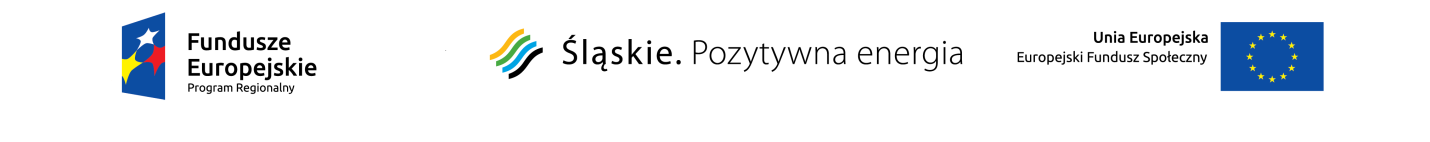 Karta oceny formalnej wniosku o dofinansowanie realizacji projektu w ramach Regionalnego Programu Operacyjnego Województwa Śląskiego na lata 2014-2020 NUMER WNIOSKU: SUMA KONTROLNA WNIOSKU: INSTYTUCJA ROZPATRUJĄCA WNIOSEK:  	 NUMER NABORU/KONKURSU: 	TYTUŁ PROJEKTU:WNIOSKODAWCA: OCENIAJĄCY: AOGÓLNE KRYTERIA FORMALNETAKNIENIE DOTYCZYUwagi 1Czy wnioskodawca oraz partnerzy (jeśli dotyczy) są podmiotami uprawnionymi do aplikowania o środki w ramach konkursu/naboru?2Czy wnioskodawca oraz partnerzy nie podlegają wykluczeniu z możliwości otrzymania dofinansowania ze środków Unii Europejskiej?3Czy wnioskodawca posiada odpowiedni potencjał finansowy?4Czy we wniosku w sposób prawidłowy zastosowano uproszczone metody rozliczania wydatków?5Czy okres realizacji projektu jest zgodny z okresem kwalifikowania wydatków w RPO WSL?6Czy projekt jest zgodny z przepisami art. 65 ust. 6 i art. 125 ust. 3 lit. e) i f) Rozporządzenia Parlamentu Europejskiego i Rady (UE) nr 1303/2013 z dnia 17 grudnia 2013 r.?7Czy wartość projektu została prawidłowo określona?BKRYTERIA DOSTĘPU WERYFIKOWANE NA ETAPIE OCENY FORMALNEJ 
(wypełnić zgodnie z zapisami SZOOP)TAKNIENIE DOTYCZYUwagi1Czy planowany termin zakończenia realizacji projektu nie wykracza poza 31.12.2018r.?2Czy we wniosku o dofinansowanie projektu wskazano, że projekt wynika z Programu Rewitalizacji lub wskazano, że jest komplementarny z interwencją podejmowaną w ramach EFRR?3Czy w przypadku gdy projekt wynika z Programu Rewitalizacji Program ten spełnia wymogi określone w „Wytycznych w zakresie rewitalizacji w programach operacyjnych na lata 2014-2020”?4Czy w przypadku gdy projekt uwzględnia usługi zdrowotne (5 typ projektu) są one realizowane z przynajmniej jedynym typem projektów wskazanych w pkt. 1 -4?5Czy  wskaźnik efektywności społeczno-zatrudnieniowej dla uczestników projektu mierzony w okresie do 3 miesięcy po zakończonym udziale w projekcie wynosi co najmniej 56%, w tym efektywności zatrudnieniowej co najmniej 22%, a  w odniesieniu do osób  o znacznym stopniu niepełnosprawności, osób z niepełnosprawnością intelektualną oraz osób z niepełnosprawnościami sprzężonymi minimalny poziom efektywności społeczno -zatrudnieniowej wynosi 46%, w tym minimalny poziom efektywności zatrudnieniowej 12%?6Czy projekt  zakłada udzielanie świadczeń opieki zdrowotnej  finansowanych ze środków publicznych w zakresie lub w związku z zakresem objętym wsparciem, za wyjątkiem usług niezbędnych do realizacji celów projektu, które jednocześnie  nie mogą zostać sfinansowane ze środków publicznych? Kryterium obligatoryjne dla 5 typu projektu.7Czy projekt przewiduje realizację świadczeń opieki zdrowotnej wyłącznie przez podmioty wykonujące działalność leczniczą?8Czy projekt przewiduje udzielanie usług zdrowotnych w oparciu o Evidence Based Medicine?CDECYZJA W SPRAWIE POPRAWNOŚCI WNIOSKUTAKNIECzy wniosek spełnia wszystkie ogólne kryteria formalne oraz dostępu weryfikowane na etapie oceny formalnej i może zostać przekazany do oceny merytorycznej?